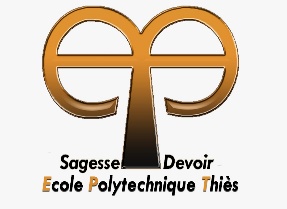                                    République du SénégalMinistère de l’Enseignement Supérieur, de la Recherche et de l’InnovationECOLE POLYTECHNIQUE DE THIES    BP.  A10 - Thiès,        Tel : 221 76 223 61 77 Email : scolarite@ept.sn	Site WEB : WWW.ept.sn FORMULAIRE D’INSCRIPTION EN MASTER 1 GENIE CIVILAnnée Scolaire : ________________________________PRENOM (S) : ______________________________________________________________________NOM :_____________________________________________________________________________DATE DE NAISSANCE :______________________________________________________________LIEU DE NAISSANCE :_______________________________________________________________NATIONALITE :_____________________________________________________________________E-mail :_____________________________________________________________________________Tél. Candidat :______________________ 	________________________________________________TITULAIRE DU DIPLOME :______________________________________________________________________________________________________________________________________________OBTENU LE : _____________________________A : ____________________________________________________________________________________________________________________________________________________________________________________________________________					SignaturePièces à joindre :Une demande d’inscription adressée au Chef du Département de Génie Civil ;Les copies légalisées des diplômes ou attestations de diplôme depuis le bac ;Les copies légalisées des relevés de notes des trois dernières années d’études (L1, L2, L3) ;Une copie légalisée de la carte nationale d’identité (CNI) ;Un certificat de nationalité pour les étrangers ;Dix mille Francs CFA (10.000) de frais de dossier non remboursables.